Revisão Participativa da Lei de Parcelamento, Uso e Ocupação do Solo (LPUOS) 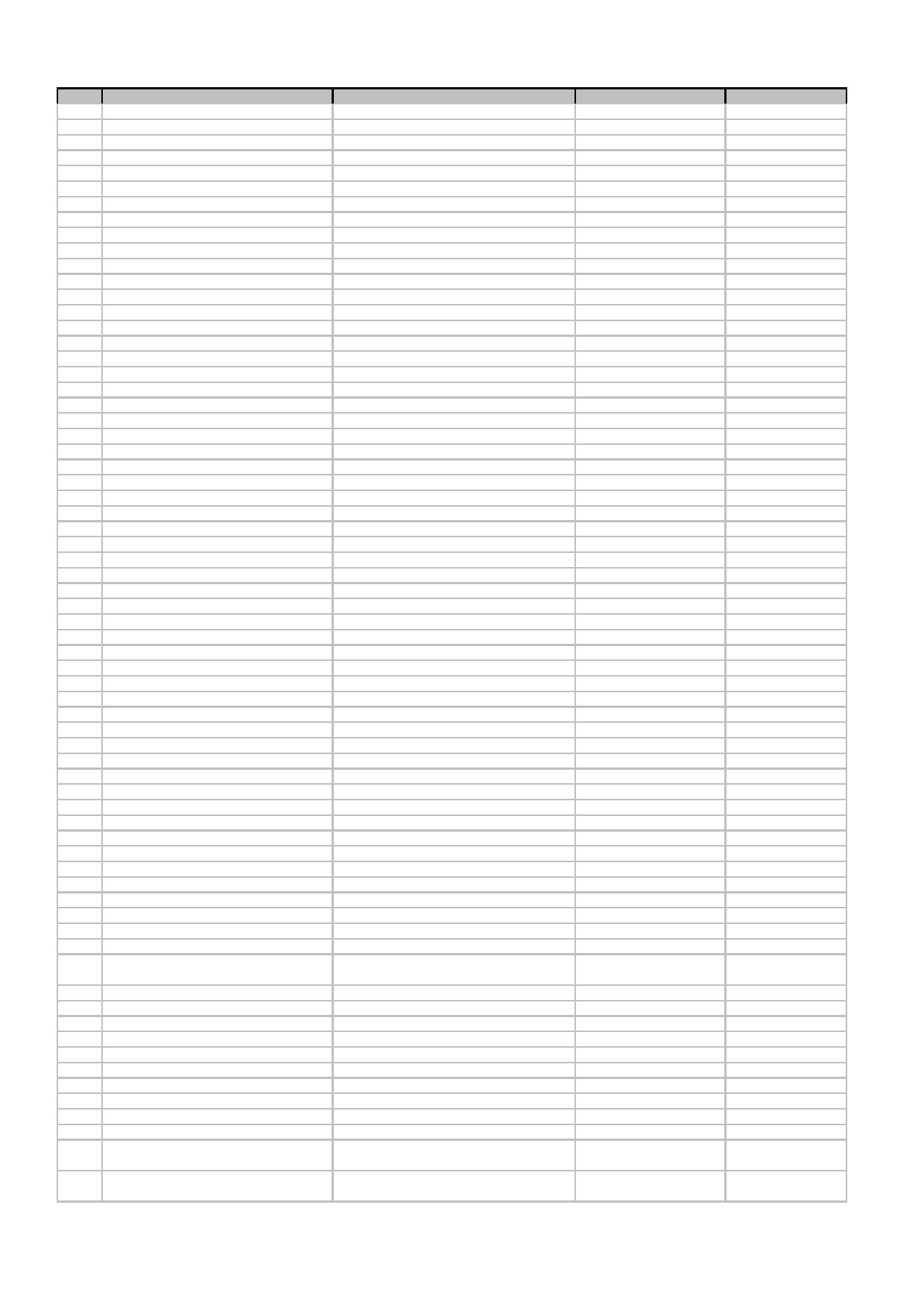 Devolutiva 11-04-2015 Participantes ID 	NOME 	ENTIDADE 	SUBPREFEITURA 	MACRORREGIÃO 201 	Celso Neves Cavallini 	Cons Part Munic. 	Campo Limpo 	Sul 2 14 	Edson Franzin 	SP 	Campo Limpo 	Sul 2 12 	Eliane de Jesus Silveira 	Parque Rebouças 	Campo Limpo 	Sul 2 11 	Emiliano Stanislau Affonso 	Associação Amigos do Jardim Vitória Régia 	Campo Limpo 	Sul 2 7	Flávio Noschese 	Moradores Flávio Americo Maurano 	Campo Limpo 	Sul 2 9	Isabel Marina Fay S. Affonso 	Associação Amigos do Jardim Vitória Régia 	Campo Limpo 	Sul 2 8	José Cordeiro da Silva 	Campo Limpo 	Sul 2 17 	José Raimundo do Sacramento 	CPM-Campo Limpo 	Campo Limpo 	Sul 2 13 	Lindaura S. Maciel 	CEPOP Mulheres 	Campo Limpo 	Sul 2 15 	Márcia Pires 	Associação Amigos do Jardim Vitória Régia 	Campo Limpo 	Sul 2 205 	Maria de Lourdes R. Rocha 	Campo Limpo 	Sul 2 2	Maria Luiza R. Barbosa 	Clube de Mães 	Campo Limpo 	Sul 2 16 	Maria Pires 	Associação Amigos do Jardim Vitória Régia 	Campo Limpo 	Sul 2 10 	Mauro Ribeiro Simon 	Associação Amigos do Jardim Vitória Régia 	Campo Limpo 	Sul 2 3	Neide T. Honda 	Campo Limpo 	Sul 2 204 	Nilza Santos 	Mario Lago 	Campo Limpo 	Sul 2 203 	Patrícia Santana de morais 	Mario Lago 	Campo Limpo 	Sul 2 6	Paula Maria Vieira 	CMPS 	Campo Limpo 	Sul 2 5	Rafael M. Pereira 	Associação Amigos do Jardim Vitória Régia 	Campo Limpo 	Sul 2 1	Ricardo Hunziker 	Associação Amigos do Jardim Vitória Régia 	Campo Limpo 	Sul 2 18 	Rosana Ubrig 	Associação Amigos do Jardim Vitória Régia 	Campo Limpo 	Sul 2 4	Rosimeire da Ressurreição 	Clube de mães 	Campo Limpo 	Sul 2 202 	Washington Vilvol Cabral 	Associação Amigos do Jardim Morumbi 	Campo Limpo 	Sul 2 206 	Wilson Lopes Pereira 	Campo Limpo 	Sul 2 168 	Airton Eduardo dos Santos 	CPM/CPOP Capela 	Capela do Socorro 	Sul 2 169 	Ana Letícia Alves Lima 	Capela do Socorro 	Sul 2 171 	André Castro 	CMSP 	Capela do Socorro 	Sul 2 172 	Eduardo Neder 	PP A Ltda 	Capela do Socorro 	Sul 2 173 	Evandro Daniel Ruiz 	Capela do Socorro 	Sul 2 174 	Fabiana de Barros 	Capela do Socorro 	Sul 2 181 	Jessika Antunes de Sousa 	Capela do Socorro 	Sul 2 170 	José Gonçalves de Almeida 	ILS/CMP 	Capela do Socorro 	Sul 2 178 	José Paulo dos Santos 	AMVA CPM-SA 	Capela do Socorro 	Sul 2 176 	Marcio Seguer 	Capela do Socorro 	Sul 2 177 	Maria de Fátima Silva 	Cohb Advti 	Capela do Socorro 	Sul 2 179 	Nilson Antonio B. de O. 	Ass. Jd. S. Joaquim 	Capela do Socorro 	Sul 2 180 	Regina Celia A. Silva 	Soc. Amigos Riviera Paulista 	Capela do Socorro 	Sul 2 175 	Valquiria C. Silva 	Cooperativa 	Capela do Socorro 	Sul 2 294 	Ana M. C. de L. Coimbra Lúcia 	CPM 	Casa Verde 	Norte 2 293 	Cipriano Gomes 	ACSP - Associação Comercial de São Paulo 	Casa Verde 	Norte 2 301 	Evaldo Grasso Nunes 	SP-CV-CPDN 	Casa Verde 	Norte 2 291 	Fernando Nowikow 	Ver. Police Neto 	Casa Verde 	Norte 2 292 	João Santo 	Câmara 	Casa Verde 	Norte 2 299 	Jorge Luíz Messias de Farias 	Muniícipe 	Casa Verde 	Norte 2 288 	Julio Cesar Soriano 	Casa Verde 	Casa Verde 	Norte 2 298 	Luna Lopez Brandão 	Estudante 	Casa Verde 	Norte 2 296 	Martinha Pacifici 	Estudante 	Casa Verde 	Norte 2 295 	Massayoshi Furuno 	CPM 	Casa Verde 	Norte 2 300 	Olga L. Pereira 	SP-CV 	Casa Verde 	Norte 2 297 	R a n i el M en d es 	Estudante 	Casa Verde 	Norte 2 289 	Walter N. Pereira 	A. C. S. C. Sivico 	Casa Verde 	Norte 2 72 	Antonio B. L. S. Souza 	ACSP 	Cidade Ademar 	Sul 2 73 	Bene Oliveira 	Soc. Amigos Jd. Imperial 	Cidade Ademar 	Sul 2 70 	Carlos Alberto Ribeiro do Lago 	SPDA 	Cidade Ademar 	Sul 2 69 	Cicero Farias 	Subprefeitura Cidade Ademar 	Cidade Ademar 	Sul 2 ACSP - Associação Comercial de São Paulo Centro 66 Marcio José Garcia Alves 	Cidade Ademar 	Sul 2 Sul/CPER-AD 68 	Rafael da Silva Carvalho 	CMSP - Ver. Ricardo Young 	Cidade Ademar 	Sul 2 65 	Sara Margarido 	CMSP- Vereador Police Neto 	Cidade Ademar 	Sul 2 67 	Sebastião Ronaldo Dantas 	CPM - Fóruns Saúde 	Cidade Ademar 	Sul 2 71 	Willian Thiago Cardozo 	Plenno 	Cidade Ademar 	Sul 2 216 	Alberto Neves Santos 	CPM/CPOP 	Ermelino Matarazzo 	Leste 2 215 	Alex Juliano Alves 	Engenheiro Civil 	Ermelino Matarazzo 	Leste 2 217 	Anna M. Martins Soares 	AMCAPRA - P Rasa 	Ermelino Matarazzo 	Leste 2 214 	Douglas Piazzon 	Engenheiro Civil 	Ermelino Matarazzo 	Leste 2 219 	Fernanda A. R. Gonçalves 	AFUPEES 	Ermelino Matarazzo 	Leste 2 218 	Wanderson M. Aquila 	AFUPEES 	Ermelino Matarazzo 	Leste 2 Executivo e Legislativo - Leste 231 Anoelson Carlos Santos 230 Djalma Rodrigues Santos Alessandro Guedes Ass. Alessandra 2Executivo e Legislativo - Leste 2Leste 2 Leste 2 1/6 Revisão Participativa da Lei de Parcelamento, Uso e Ocupação do Solo (LPUOS) 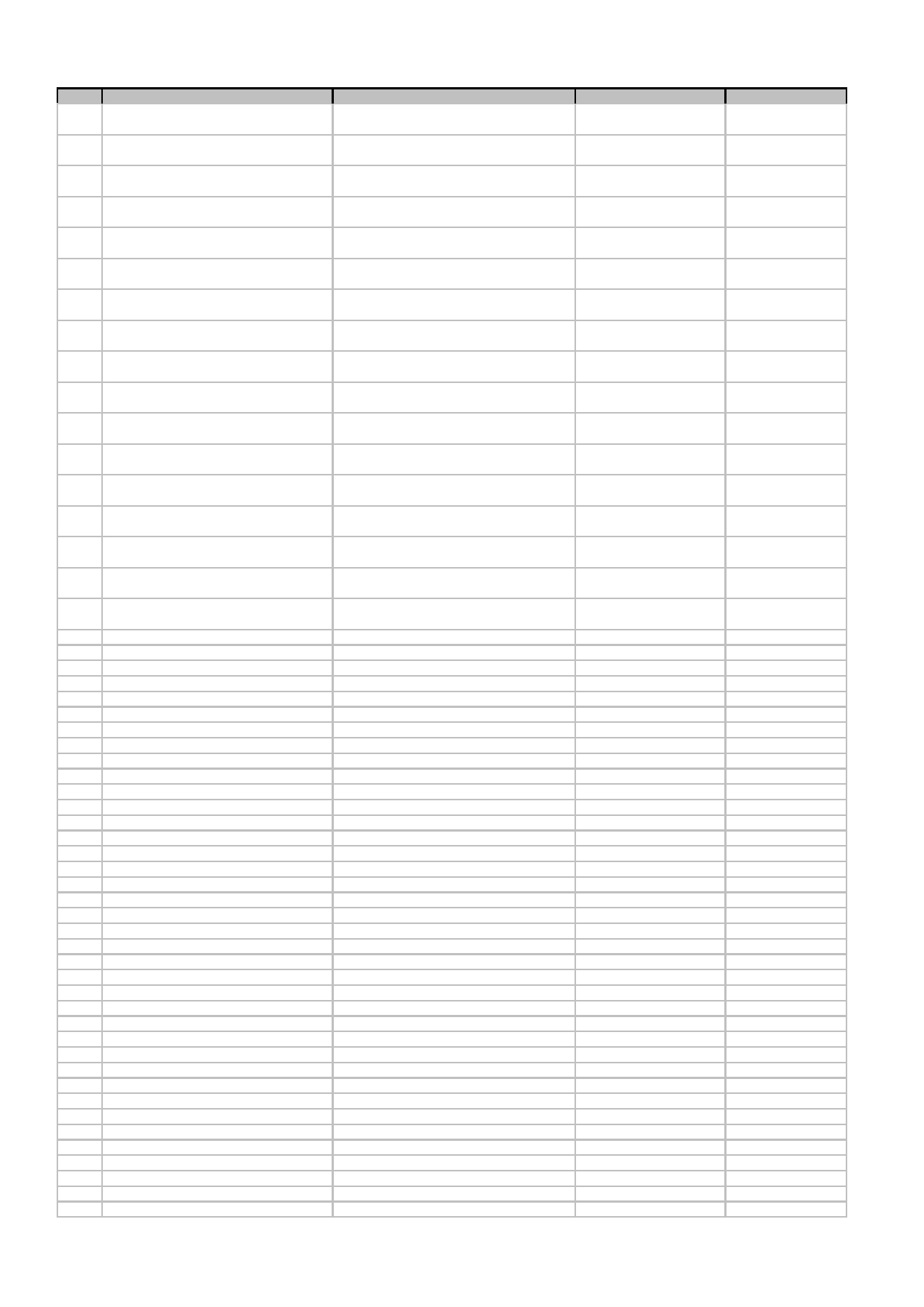 Devolutiva 11-04-2015 Participantes ID 	NOME 	ENTIDADE 	SUBPREFEITURA 	MACRORREGIÃO Executivo e Legislativo - Leste 229 Josival Felício de Oliveira 228 Luzinete S. V. Santos 227 Marliuce N. Queiroz 408 Ana Claudia 405 Debora Nicolleti 409 Fabiano Grisolia 399 Fernando Nowikon 404 Rodrigo Gomes de Souza 406 Ushitaro Kamia 407 Valdir Cassu 269 Alex Sander Nogueira 266 Carlos Diethelm 264 Carlos Roberto Massi 265 José Police Neto 267 Luiz Fernando Q. Gomes 270 Paulo Frange 268 Tashiyuki Takeda Ass. Ver. Alessandro Guedes Imprensa CMSP CMSP Ver. Police Neto SP-MG Cantareira Viva CMSP SP-PJ-CG Sub Pirituba/Jaraguá Subprefeito Vereador CMPS Subprefeitura CV Vereador Subprefeitura CV 2Executivo e Legislativo - Leste 2Executivo e Legislativo - Leste 2Executivo e Legislativo - Norte 1Executivo e Legislativo - Norte 1Executivo e Legislativo - Norte 1Executivo e Legislativo - Norte 1Executivo e Legislativo - Norte 1Executivo e Legislativo - Norte 1Executivo e Legislativo - Norte 1Executivo e Legislativo - Norte 2Executivo e Legislativo - Norte 2Executivo e Legislativo - Norte 2Executivo e Legislativo - Norte 2Executivo e Legislativo - Norte 2Executivo e Legislativo - Norte 2Executivo e Legislativo - Norte 2Leste 2 Leste 2 Leste 2 Norte 1 Norte 1 Norte 1 Norte 1 Norte 1 Norte 1 Norte 1 Norte 2 Norte 2 Norte 2 Norte 2 Norte 2 Norte 2 Norte 2 277 	Celso Pires 	Freguesia News 	Freguesia do Ó/Brasilândia 	Norte 2 285 	Donato Fraga 	Líder comunitário 	Freguesia do Ó/Brasilândia 	Norte 2 273 	Heliodoro Pereira de Sá 	ACSP - Dist Norte 	Freguesia do Ó/Brasilândia 	Norte 2 280 	Janaína Augusto 	Movimento de Moradia 	Freguesia do Ó/Brasilândia 	Norte 2 274 	Joalise G. Maia 	ACEDA 	Freguesia do Ó/Brasilândia 	Norte 2 283 	Kelli Paz dos Santos 	Movimento de Moradia 	Freguesia do Ó/Brasilândia 	Norte 2 278 	Luzinete Lima de Queiroz 	Movimento de Moradia 	Freguesia do Ó/Brasilândia 	Norte 2 276 	Marcos de Azevedo Silva 	Movimento Moradia 	Freguesia do Ó/Brasilândia 	Norte 2 284 	Miranda Silva 	CEU Paz 	Freguesia do Ó/Brasilândia 	Norte 2 275 	Natasha J. H. Oliveira 	Munícipe 	Freguesia do Ó/Brasilândia 	Norte 2 286 	Nivalda C. Aragues 	CADES Freg/Bras. 	Freguesia do Ó/Brasilândia 	Norte 2 271 	Nocolau Helito Filho 	ACSP - Associação Comercial de São Paulo 	Freguesia do Ó/Brasilândia 	Norte 2 279 	Paulo Henrique Vieira de souza 	Movimento de Moradia 	Freguesia do Ó/Brasilândia 	Norte 2 287 	Quintino J. Viana 	CADES Freg/Bras. 	Freguesia do Ó/Brasilândia 	Norte 2 272 	Regiane dos Santos Reis 	Movimento de Moradia 	Freguesia do Ó/Brasilândia 	Norte 2 282 	Reinaldo M. Santos 	Movimento de Moradia 	Freguesia do Ó/Brasilândia 	Norte 2 281 	Rhaffaela Motta 	Movimento de Moradia 	Freguesia do Ó/Brasilândia 	Norte 2 290 	Rodrigo S. Santos 	Movimento Emorada 	Freguesia do Ó/Brasilândia 	Norte 2 213 	Adilson Chaves Silva 	CDL 	Itaim Paulista 	Leste 2 209 	Antonio Gomes 	Fórum Senv. I. Leste 	Itaim Paulista 	Leste 2 210 	Celso Moreira de Paiva 	D'Avó Hipermercado - Itaim 	Itaim Paulista 	Leste 2 208 	João Batista Silva 	Subprefeitura Itaim Paulista 	Itaim Paulista 	Leste 2 211 	Leonardo Medeiros e Silva 	Cons. Part. Municipal 	Itaim Paulista 	Leste 2 212 	Pedro F. Tisovec 	Câmara GV-28 Ver. David Soares 	Itaim Paulista 	Leste 2 200 	Ana Lucia da Silva 	Itaquera 	Leste 2 195 	Antoniio C. Lima 	11º GV 	Itaquera 	Leste 2 191 	Denise Barroso Oliveira 	AIRI 	Itaquera 	Leste 2 196 	Dimaci de Jesus Machado 	Chacara Soares 	Itaquera 	Leste 2 199 	Fernando R. Deri 	Suma/Cons. APA Carmo DGO Leste 	Itaquera 	Leste 2 186 	Guilherme Filho 	CMSP 	Itaquera 	Leste 2 183 	Lucas Silva Nelson 	Subprefeitura Itaquera 	Itaquera 	Leste 2 192 	Manoel Bonfim Barros 	Conselho Municipal PCB 	Itaquera 	Leste 2 189 	Marco Antonio G. 	Alesp Dep Capez 	Itaquera 	Leste 2 197 	Maria do Socorro Alves 	Ass. P. E Cult. N. Sonho 	Itaquera 	Leste 2 198 	Maria Isabel Lourenço 	ASSMUV 	Itaquera 	Leste 2 194 	Paulo de Oliveira Luduvico 	11º GV 	Itaquera 	Leste 2 188 	Roberto Manna 	CDLI-Camara Lojista 	Itaquera 	Leste 2 193 	Sylvio Alves Sena 	Cdc Pedro Nunes 	Itaquera 	Leste 2 2/6 Revisão Participativa da Lei de Parcelamento, Uso e Ocupação do Solo (LPUOS) 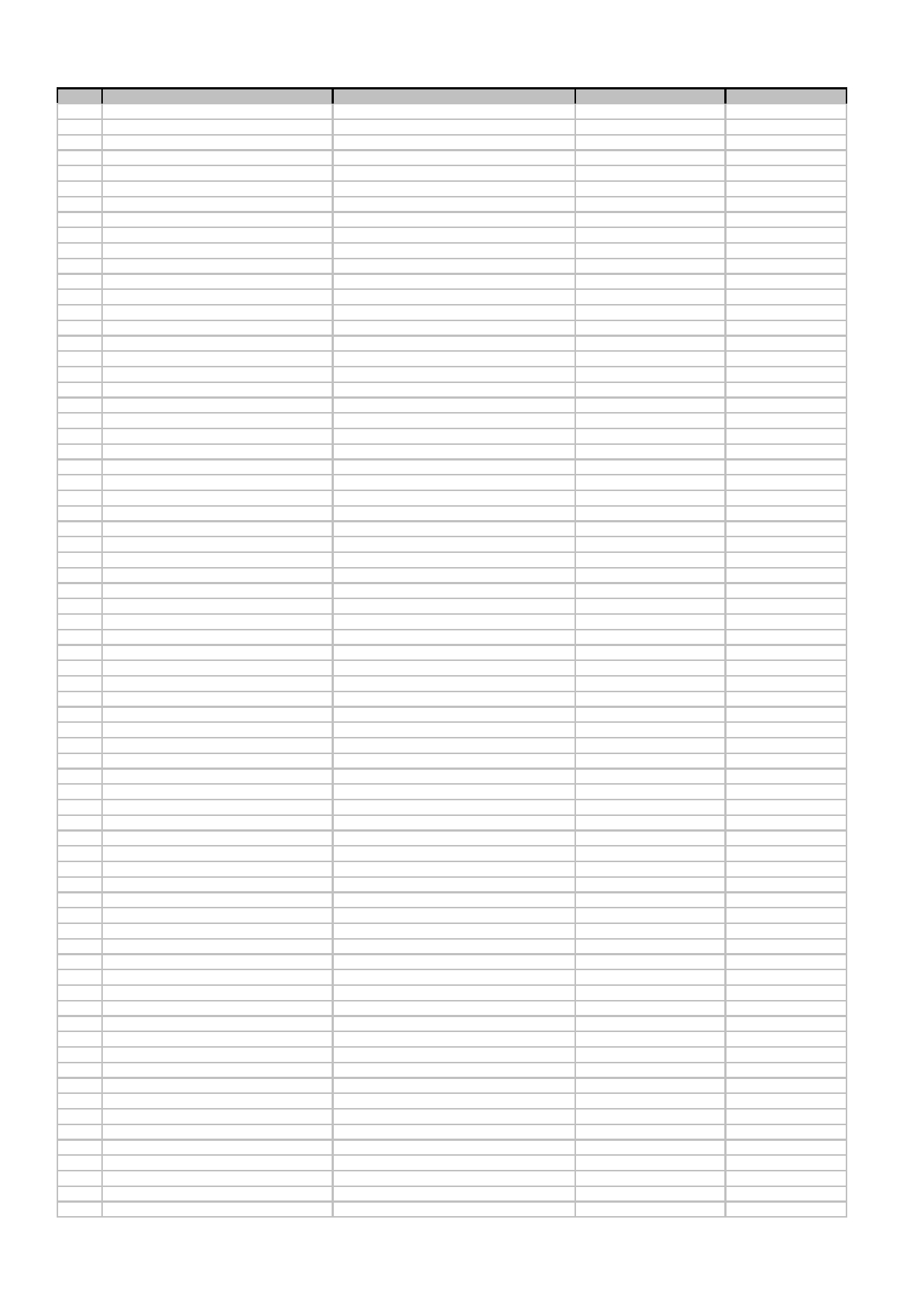 Devolutiva 11-04-2015 Participantes ID 	NOME 	ENTIDADE 	SUBPREFEITURA 	MACRORREGIÃO 182 	Teresinha Bezerra de Lima 	G 3ª Idade A. Perfeito 	Itaquera 	Leste 2 37 	Ailton Bispo Dias Pereira 	Pq. Santo Antonio 	M'Boi Mirim 	Sul 2 24 	Alex B. Nascimento 	M'Boi Mirim 	Sul 2 20 	Alexandra Aparecida da Silva 	UMZ Sul/União SP 	M'Boi Mirim 	Sul 2 51 	Alexandre Bruno 	Clube das Mães do Jd. Tor 	M'Boi Mirim 	Sul 2 25 	Amanda Pires da Silva 	Subprefeitura M'Boi Mirim 	M'Boi Mirim 	Sul 2 22 	Ana Laviana de Paula 	O. Q. Santo Antonio 	M'Boi Mirim 	Sul 2 47 	Ana Lopes Souza 	E S Unsido 	M'Boi Mirim 	Sul 2 56 	Ana Paula Silva 	Bambeira 	M'Boi Mirim 	Sul 2 29 	André Luís O. 	M'Boi Mirim 	Sul 2 44 	Andy A. Gruber 	M'Boi Mirim 	M'Boi Mirim 	Sul 2 63 	Angelica F. D. Silva Oliveira 	M'Boi Mirim 	Sul 2 50 	Antonia S. Alves 	M'Boi Mirim 	Sul 2 54 	Benedito Euzébio 	A. Sta. Zelia Guarujá 	M'Boi Mirim 	Su l 2 31 	Carlos G. B. 	Jd. Rio Doro 	M'Boi Mirim 	Sul 2 60 	Celia Rodrigues 	Assoc. dos Moradores do Capão Redondo 	M'Boi Mirim 	Sul 2 52 	Celso Sebastião dos Santos 	Assoc. C. Alto Riviera 	M'Boi Mirim 	Sul 2 59 	Cirilo Cassimiro Alves 	M'Boi Mirim 	M'Boi Mirim 	Sul 2 39 	Elecy Pacheco 	M'Boi Mirim 	Sul 2 55 	Eliane Goes 	Vila Calu 	M'Boi Mirim 	Sul 2 23 	Elza Raia 	Quero Voltar a Sorrir 	M'Boi Mirim 	Sul 2 64 	Etelvina Freire de Souza 	M'Boi Mirim 	Sul 2 38 	Hardee A. Wilson 	CEU Casa Blanca 	M'Boi Mirim 	Sul 2 57 	Horlinola Maria dos Reis 	M'Boi Mirim 	Sul 2 40 	José Gonçalves Silva 	Sociedade 	M'Boi Mirim 	Sul 2 53 	José Maurício Gardini Jr. 	AMPA 	M'Boi Mirim 	Sul 2 26 	Josefa B. Nascimento 	SA do Bairro H. Azul 	M'Boi Mirim 	Sul 2 33 	Luciana Maria dos Santos 	Clube de Mães Jd. Turquesa 	M'Boi Mirim 	Sul 2 58 	Marcela Aparecida da Silva 	Horizonte Azul 	M'Boi Mirim 	Sul 2 36 	Marcos Antonio R. Cleber 	Jd. Duprat 	M'Boi Mirim 	Sul 2 35 	Marcos Henrique B. Silva 	Jd. Duprat 	M'Boi Mirim 	Sul 2 34 	Marcos Pereira Almeida 	Jardim Herculano 	M'Boi Mirim 	Sul 2 42 	Maria C. P. Dias 	Alto da Riviera 	M'Boi Mirim 	Sul 2 27 	Maria dos Pires da Silva 	Subprefeitura M'Boi Mirim 	M'Boi Mirim 	Sul 2 30 	Maria Luiza R. Barbosa 	Club. de Mães 	M'Boi Mirim 	Sul 2 46 	Marilac Nunes Lacerda 	Moradia Rec. Sto Antonio 	M'Boi Mirim 	Sul 2 62 	Marisa Teixeira 	Assoc. dos Moradores do Capão Redondo 	M'Boi Mirim 	Sul 2 49 	Milton Marcha 	Letícia 	M'Boi Mirim 	Sul 2 48 	Nair M. Raquel 	Clube das Mães 	M'Boi Mirim 	Sul 2 32 	Odaci Maria de Souza 	RP Vila Cruz 	M'Boi Mirim 	Sul 2 19 	Regiana A. Costa Paixão 	CEU Casa Blanca 	M'Boi Mirim 	Sul 2 41 	Rita C. Ferrari 	Alto da Riviera 	M'Boi Mirim 	Sul 2 45 	Roseana Paulo O. Castro 	Assoc. Mulheres 	M'Boi Mirim 	Sul 2 43 	Roseli de Lima 	Jd. Guarujá 	M'Boi Mirim 	Sul 2 61 	Sandro da Silva 	M'Boi Mirim 	Sul 2 21 	Thiago Nascimento Santos 	Fim de Semana 	M'Boi Mirim 	Sul 2 28 	Washington Vilvol Cabral 	M'Boi Mirim 	Sul 2 393 	Maíra Macedo 	GBC Brasil 	Não identificado 	Norte 1 397 	Marco Antonio Silva 	INOVE 	Não identificado 	Norte 1 398 	Rozaque Gomes Vieira 	Conselho Participativo 	Não identificado 	Norte 1 78 	Adeir Cardoso Silva 	Parelheiros 	Sul 2 89 	Antônio Francisco Pereira 	Mov. P. Saude - PA 	Parelheiros 	Sul 2 75 	Carlos Alberto L. D. de Souza 	Sta Padroeira 	Parelheiros 	Sul 2 90 	Cicero Rodrigues da Silva 	SPPA 	Parelheiros 	Sul 2 80 	Daltro Brissac 	SPPA 	Parelheiros 	Sul 2 74 	Deusdete Alves A. 	Subprefeitura Parelheiros 	Parelheiros 	Sul 2 92 	Ducilia Cardoso Rodrigues 	São Norberto 	Parelheiros 	Sul 2 82 	Eduardo Guilherme de Sousa 	Igreja Messiânica - Solo Sagrado 	Parelheiros 	Sul 2 77 	Expedito Alves C 	Stola Brofixa 	Parelheiros 	Sul 2 94 	Fe. Marques da Silva 	CPDU Cadastro 	Parelheiros 	Sul 2 97 	Florisvaldo Lopes Oliveira 	UNIFAG Vargem Grande 	Parelheiros 	Sul 2 91 	Iraci Maria da Silva Santos 	Jardim S. Norberto 	Parelheiros 	Sul 2 88 	Leonarda B. M. Silva 	Nova Conquista 	Parelheiros 	Sul 2 96 	Lindaura S. Maciel 	CPOPS Mulher 	Parelheiros 	Sul 2 84 	Loide Cruz V. Parlato 	SPPS 	Parelheiros 	Sul 2 76 	Marcos Cardoso 	Sta Padroeira 	Parelheiros 	Sul 2 87 	Maria L. Brum 	Mov. P. Saude 	Parelheiros 	Sul 2 93 	Maria Teresa B. Hiri 	SPPA 	Parelheiros 	Sul 2 86 	Miguel dos Santos 	São Norberto 	Parelheiros 	Sul 2 83 	Osmar Ataides Miranda 	Parelheiros 	Sul 2 85 	Paulo Renato dos Prazeres 	Coopercral - Coleta Seletiva 	Parelheiros 	Sul 2 95 	Roberto Silva 	Novo São Norberto 	Parelheiros 	Sul 2 3/6 Revisão Participativa da Lei de Parcelamento, Uso e Ocupação do Solo (LPUOS) 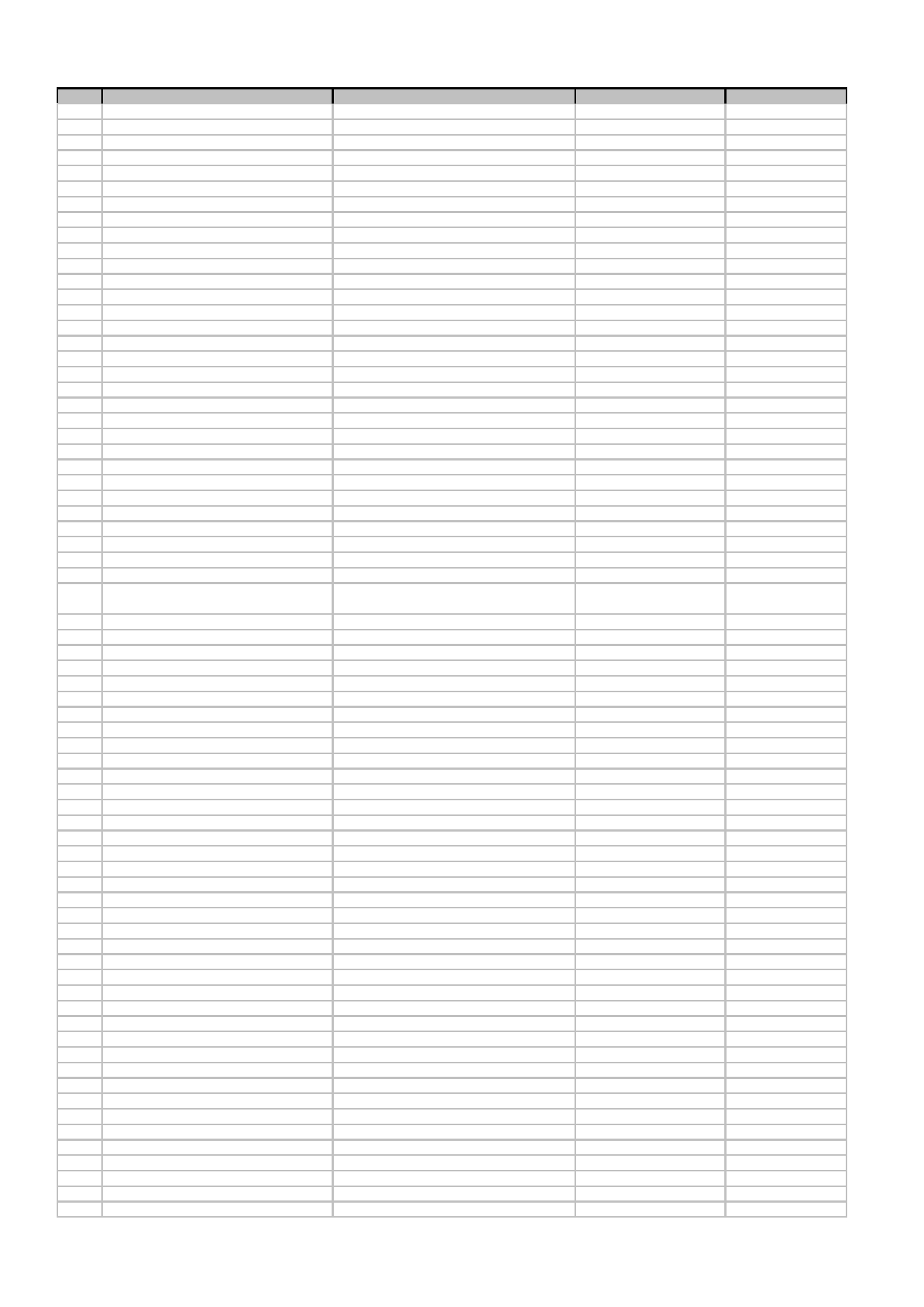 Devolutiva 11-04-2015 Participantes ID 	NOME 	ENTIDADE 	SUBPREFEITURA 	MACRORREGIÃO 98 	Tranquillo Moterle 	UNIFAG Vargem Grande 	Parelheiros 	Sul 2 81 	Vitor Peres 	SPPA 	Parelheiros 	Sul 2 79 	Wander J. Oliveira 	SPSM 	Parelheiros 	Sul 2 310 	Ailton da Silva Batista 	ACDP 	Perus 	Norte 2 302 	Antonio da Silva Seita 	Strategic Advance 	Perus 	Norte 2 313 	Aparecida Eva 	Perus 	Norte 2 308 	Carlos Roberto Massi 	Subprefeito 	Perus 	Norte 2 305 	Cesar augusto P. Carvalho 	Assoc. Trab. Sem Terra SP 	Perus 	Norte 2 307 	Cesar Lisboa Bastos 	Assessor do vereador Police Neto 	Perus 	Norte 2 316 	Darlúcia Dias Marcelo 	Da Nascente 	Perus 	Norte 2 321 	Devaid P. Amr 	Chefe Gab 	Perus 	Norte 2 315 	Eduardo Kirst 	Perus 	Norte 2 320 	Eiji Hayakawa 	Grupo Anhanguera Km 21 	Perus 	Norte 2 317 	Fábio Ramos da Silva 	Perus - munícipe 	Perus 	Norte 2 328 	Fernando Contente 	Proprietário 	Perus 	Norte 2 306 	Galdino Cardoso dos Santos 	Assoc. Trab. Sem Terra SP 	Perus 	Norte 2 325 	José Alberto Oliveira 	Perus 	Norte 2 329 	Lidiane S. Costa 	Proprietária 	Perus 	Norte 2 326 	Marco Martins 	IES 	Perus 	Norte 2 319 	Massahiro Nakamura 	Grupo Anhanguera Km 21 	Perus 	Norte 2 303 	Mircia Paiva 	Revista Canal 7 	Perus 	Norte 2 304 	Nilton M. Bertacchiwi 	ACISPER 	Perus 	Norte 2 324 	Osvaldo Kirst 	Perus 	Norte 2 327 	Paulo Rodrigues 	CPM-Perus 	Perus 	Norte 2 314 	Roberto Kirst 	Perus 	Norte 2 322 	Sergio Baba 	Perus 	Norte 2 323 	Sueli Kisrt 	Perus 	Norte 2 318 	Takanori Sekine 	Grupo Anhanguera Km 21 	Perus 	Norte 2 309 	Vital M. Cruz 	Chefe do cadastro 	Perus 	Norte 2 312 	William F. da Silva 	ACESA/CPM 	Perus 	Norte 2 311 	Willian dos Santos 	União Federativa 	Perus 	Norte 2 243 Adriana Ap. N. L. Nascimento 	M. N. Oeste 	Pirituba/Jaraguá 	Norte 2 250 	Afredo Belluomini 	Ass. Jd. Ipanema 	Pirituba/Jaraguá 	Norte 2 261 	Ailda Bastos 	Ass. A Viva 	Pirituba/Jaraguá 	Norte 2 242 	Ana Sueli F. da Silva 	C. G. Pinheiro d'Água 	Pirituba/Jaraguá 	Norte 2 248 	Antonio Carlos Antunes dos Santos 	Ass. Imob? ? 	Pirituba/Jaraguá 	Norte 2 236 	Antonio Neto Campos 	Ass. Parque São Domingos 	Pirituba/Jaraguá 	Norte 2 254 	Cipriano Gomes 	ACSP - Dist ?? 	Pirituba/Jaraguá 	Norte 2 245 	Cristiana N. Maymone 	Programa Aldeias 	Pirituba/Jaraguá 	Norte 2 251 	Edmilson Domingos Macedo 	ALOPIRI 	Pirituba/Jaraguá 	Norte 2 233 	Eduardo Moura L. Santos 	Assoc. Mor. Jd. Ipanema 	Pirituba/Jaraguá 	Norte 2 234 	Fernando Belluomini 	Assoc. Mor. Jd. Ipanema 	Pirituba/Jaraguá 	Norte 2 235 	Fernando Peres 	Ass. Parque São Domingos 	Pirituba/Jaraguá 	Norte 2 232 	Geraldo Soares Ramos 	Assoc. Mor. Jd. Ipanema 	Pirituba/Jaraguá 	Norte 2 260 	Helena M. C. Magazo 	Cia City 	Pirituba/Jaraguá 	Norte 2 246 	Henrique Arlindo Jussimirro 	Pirituba/Jaraguá 	Norte 2 241 	Isa Mara Barravena 	CEU Pêra Marmelo 	Pirituba/Jaraguá 	Norte 2 253 	Katia Ferreira 	Conselho 	Pirituba/Jaraguá 	Norte 2 239 	Lucas Wrigg 	FEPAMA 	Pirituba/Jaraguá 	Norte 2 238 	Marcelo Carvalho 	Cia City 	Pirituba/Jaraguá 	Norte 2 252 	Marcia Coz 	Conselho 	Pirituba/Jaraguá 	Norte 2 263 	Maria de Lourdes O. Santos 	M. M. Oeste 	Pirituba/Jaraguá 	Norte 2 237 	Milena Birgre 	Cia City 	Pirituba/Jaraguá 	Norte 2 244 	Naiana Soares Padial 	Programa Aldeias 	Pirituba/Jaraguá 	Norte 2 256 	Nelson Valejo 	ACSP - Dist Nordeste 	Pirituba/Jaraguá 	Norte 2 249 	Ney John Ribeiro da Silva 	Alpes do Jaraguá 	Pirituba/Jaraguá 	Norte 2 240 	Robson R. de Oliveira 	Sol Nascente 	Pirituba/Jaraguá 	Norte 2 262 	Sandra Todoverto 	CMPS 	Pirituba/Jaraguá 	Norte 2 258 	Tania Ramires 	Zona Oeste 	Pirituba/Jaraguá 	Norte 2 257 	Thiago Carvalho 	Pirituba/Jaraguá 	Norte 2 247 	Tiago Henrique Vilar Martins 	Pirituba/Jaraguá 	Norte 2 255 	Willian dos Santos 	UniãoFederativa 	Pirituba/Jaraguá 	Norte 2 259 	Wilson Oliveira Coelho 	CEI Bagadairo Ed Gomes 	Pirituba/Jaraguá 	Norte 2 372 	Alessandro Moreno 	Santana/Tucuruvi 	Norte 1 368 	Ana Carolina F. Malfati 	ALMEM - Estrela da Manhã 	Santana/Tucuruvi 	Norte 1 365 	Antonio Manoel Esteves 	Cantareira Viva 	Santana/Tucuruvi 	Norte 1 395 	Brasilino Brandão 	Santana 	Santana/Tucuruvi 	Norte 1 362 	Brunna Araújo Capucho 	Colégio Jardim São Paulo 	Santana/Tucuruvi 	Norte 1 374 	Fabio F. Araújo 	C M SP 	Santana/Tucuruvi 	Norte 1 376 	Fernando Tulio 	SMDU 	Santana/Tucuruvi 	Norte 1 367 	Heliodoro Pereira de Sá 	ACSP - Norte 	Santana/Tucuruvi 	Norte 1 4/6 Revisão Participativa da Lei de Parcelamento, Uso e Ocupação do Solo (LPUOS) Devolutiva 11-04-2015 Participantes ID 	NOME 	ENTIDADE 	SUBPREFEITURA 	MACRORREGIÃO 371 	Irani Ap. Pereira Dias 	ALMEM/CPM VLG-VLM 	Santana/Tucuruvi 	Norte 1 364 	José Gimenez 	Conselho Participativo CPOP 	Santana/Tucuruvi 	Norte 1 359 	Maria Aparecida de Oliveira 	Rede Social Zona Norte 	Santana/Tucuruvi 	Norte 1 360 	Maria de Fátima L. Carvalho 	Colégio Jardim São Paulo 	Santana/Tucuruvi 	Norte 1 373 	Maria S. dos Santos 	Res. Jard. Itatinga 	Santana/Tucuruvi 	Norte 1 361 	Paulo Meinberg Junior 	Colégio Jardim São Paulo 	Santana/Tucuruvi 	Norte 1 375 	Rachel Vasconcelos A. silva 	Candusso Arquitetos 	Santana/Tucuruvi 	Norte 1 377 	Renato B. Galvão 	Gafisa 	Santana/Tucuruvi 	Norte 1 370 	Rodrigo Shiratori Livnans 	Arquiteto Urbanista 	Santana/Tucuruvi 	Norte 1 363 	Rodrigo T. M. Wiltemburg 	Aroldo de Azevedo 	Santana/Tucuruvi 	Norte 1 369 	Rogelio Rey Key Moreira 	Engenheiro civil 	Santana/Tucuruvi 	Norte 1 402 	Sueli F. Lima Fortim 	Santana 	Santana/Tucuruvi 	Norte 1 366 	Ushitaro Kamia 	Cantareira Viva 	Santana/Tucuruvi 	Norte 1 122 	Adilson Araujo 	ACSP - DS 	Santo Amaro 	Sul 2 109 	Adilson Rodrigues 	Cidadão 	Santo Amaro 	Sul 2 145 	Adriana Gouveia Rodrigo 	Santo Amaro 	Sul 2 167 	Adriana Maciel Elias 	Marajoara 	Santo Amaro 	Sul 2 101 	Alvaro Luiz Guimarães 	Santo Amaro 	Sul 2 113 	Antonio Cunha 	Movibeza 	Santo Amaro 	Sul 2 139 	Ariane R P Martinho 	Jardim Marajoara 	Santo Amaro 	Sul 2 149 	Arnaldo Valente Fernandes 	PMSP-SP/SA Gab 	Santo Amaro 	Sul 2 138 	Beatriz Nogueira 	Sacma 	Santo Amaro 	Sul 2 114 	Beno Marcio Karlik 	São Benedito Legal 	Santo Amaro 	Sul 2 164 	Brasil Laerte S. Oliveira 	Santo Amaro 	Sul 2 155 	Carlos Augusto Nascimento 	Pró Campo Belo 	Santo Amaro 	Sul 2 148 	Carlos H. N. Cabral 	PMSP-SP/SA Gab 	Santo Amaro 	Sul 2 142 	Carmen Alizete Inácio Paiva 	Cons. Part. Santo Amaro 	Santo Amaro 	Sul 2 110 	Cassio Romano 	Pro - Campo Belo 	Santo Amaro 	Sul 2 104 	Celia Guimarães Nascimento 	Pro - Campo Belo 	Santo Amaro 	Sul 2 160 	Celina Leite da Silva 	ACSP/Sul 	Santo Amaro 	Sul 2 131 	Célio Luz de Freitas 	ASBL 	Santo Amaro 	Sul 2 207 	Christian Bojlesen 	Assoc. Pró Campo Belo 	Santo Amaro 	Sul 2 111 	Crinstina Antunes 	Ciranda 	Santo Amaro 	Sul 2 140 	Cristiane Aparecida Neves Santos 	Subprefeitura Santo Amaro 	Santo Amaro 	Sul 2 153 	Cristina Reskalla 	Pró Campo Belo 	Santo Amaro 	Sul 2 147 	Ednard L. Mennizt 	Ass. Pró Campo Belo 	Santo Amaro 	Sul 2 121 	Eduardo Della Manna 	CMPU 	Santo Amaro 	Sul 2 123 	Elisabeth Sedlmayr 	Ass. São Benedito Legal 	Santo Amaro 	Sul 2 150 	Fernando Coelho Silva 	São Benedito Legal 	Santo Amaro 	Sul 2 125 	Fernando Escudero 	Escudero e Zubarth Adv 	Santo Amaro 	Sul 2 146 	Fernando F. A. de souza 	Santo Amaro 	Sul 2 126 	Francine L. Nascimento 	Ass. J. Marajoara 	Santo Amaro 	Sul 2 116 	Guilherme R M Ribeiro 	São Benedito 	Santo Amaro 	Sul 2 157 	Gustavo Fleury Silveira Neto 	Pró Campo Belo 	Santo Amaro 	Sul 2 163 	Helena Santos Tofino 	Campo Grande 	Santo Amaro 	Sul 2 120 	Hong Yung Mou 	Santo Amaro 	Sul 2 154 	Jade V. Reskalla 	Pró Campo Belo 	Santo Amaro 	Sul 2 102 	Janete Borges Gouvea 	Sababu 	Santo Amaro 	Sul 2 152 	João Batista B. Caldeira 	São Benedito Legal 	Santo Amaro 	Sul 2 134 	Jorge Eduardo Martinho 	Jardim Marajoara 	Santo Amaro 	Sul 2 135 	José J. Martinho 	Jardim Marajoara 	Santo Amaro 	Sul 2 106 	José Roberto de Azevedo 	Pro - Campo Belo 	Santo Amaro 	Sul 2 165 	José Sérgio Arakelias 	Santo Amaro 	Sul 2 156 	Lea R R Fleury da Silveira 	Pró Campo Belo 	Santo Amaro 	Sul 2 100 	Leonardo Ligolini 	ACSP- Sul 	Santo Amaro 	Sul 2 103 	Lilia Aurora Lopez 	Ass Benedito Legal 	Santo Amaro 	Sul 2 127 	Lucimeire Barbosa 	Ass. J. Marajoara 	Santo Amaro 	Sul 2 136 	Luiz Augusto Barbosa 	Lions Clube São Paulo - Monções 	Santo Amaro 	Sul 2 130 	Luiza Maria dos Santos 	ASBL 	Santo Amaro 	Sul 2 112 	Manoel Lags 	Sabrono 	Santo Amaro 	Sul 2 158 	Mara Bernardes 	São Benedito Legal 	Santo Amaro 	Sul 2 143 	Marcio Sartori 	São Benedito Legal 	Santo Amaro 	Sul 2 133 	Marco Antonio Martinho 	Jardim Marajoara 	Santo Amaro 	Sul 2 99 	Marcos C. Pereira 	Santo Amaro 	Sul 2 129 	Maria Auxiliadora Lopes Martins - Dora 	ASBL 	Santo Amaro 	Sul 2 118 	Mario Gaia 	Aldo Boa Vista 	Santo Amaro 	Sul 2 141 	Martha Campos 	Santo Amaro 	Sul 2 151 	Monica Tilly 	São Benedito Legal 	Santo Amaro 	Sul 2 161 	Nelson Chohfi 	Santo Amaro 	Sul 2 159 	Olivia A.A.M Costa 	ACSP/Sul 	Santo Amaro 	Sul 2 162 	Osmar Machado 	Ass. Com. São Paulo 	Santo Amaro 	Sul 2 115 	Paulo Bizzo 	Ass. São Benedito Legal 	Santo Amaro 	Sul 2 5/6 Revisão Participativa da Lei de Parcelamento, Uso e Ocupação do Solo (LPUOS) 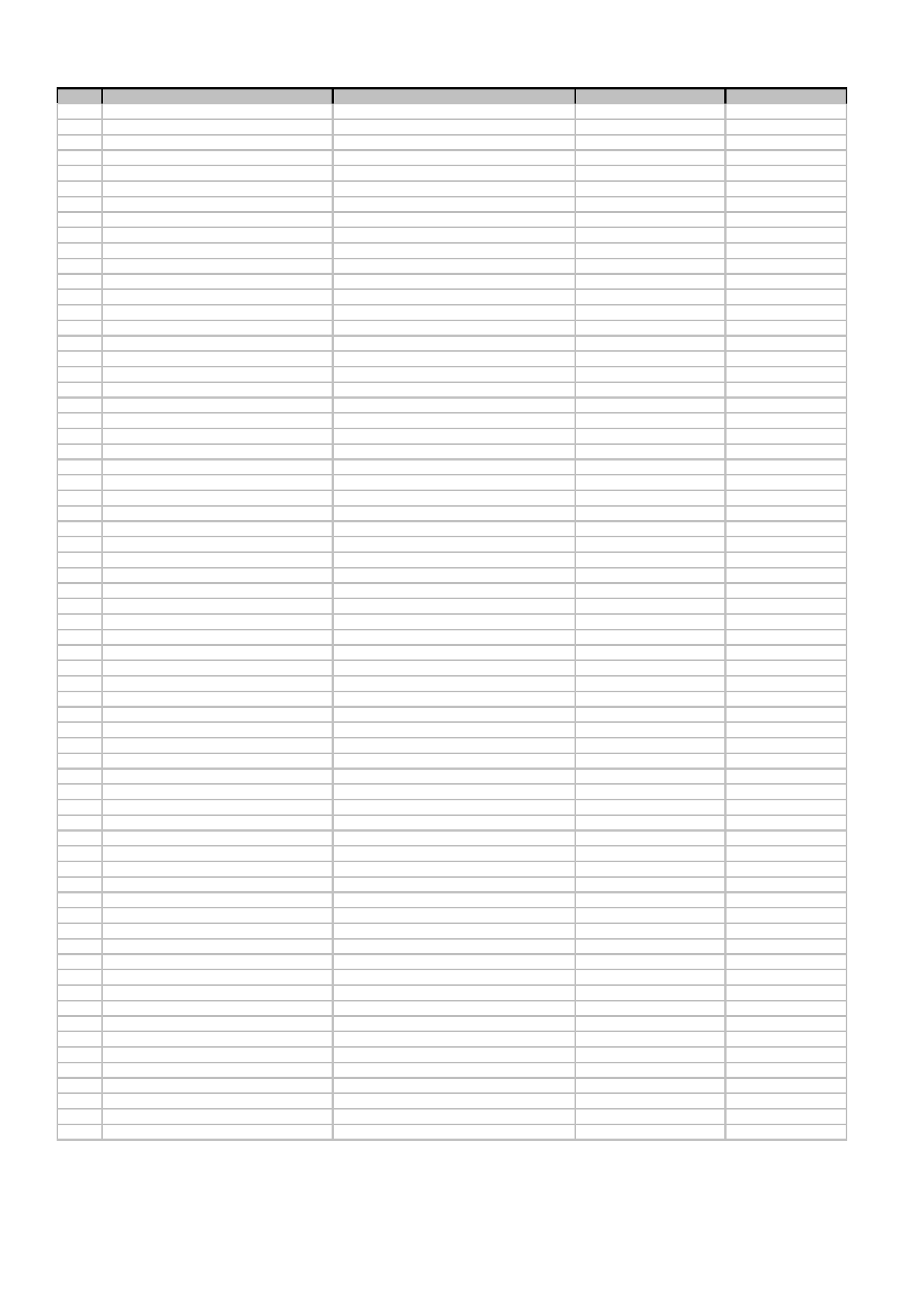 Devolutiva 11-04-2015 Participantes ID 	NOME 	ENTIDADE 	SUBPREFEITURA 	MACRORREGIÃO 119 	Rosemary Caetano Batista 	São Benedito Legal 	Santo Amaro 	Sul 2 107 	Salustiano S. 	Pro - Campo Belo 	Santo Amaro 	Sul 2 124 	Sonia Ventur 	Santo Amaro 	Sul 2 132 	Sueli Pereira da Silva 	ASBL 	Santo Amaro 	Sul 2 137 	Sylvia S. Leite 	C. Participativo 	Santo Amaro 	Sul 2 105 	Tania Guimarães Nascimento 	Pro - Campo Belo 	Santo Amaro 	Sul 2 117 	Tárcio Souza Pinto 	São Benedito 	Santo Amaro 	Sul 2 128 	Willian Silva 	Ass. J. Marajoara 	Santo Amaro 	Sul 2 144 	Wilson Paulo Teng 	Ass. Pró Campo Belo 	Santo Amaro 	Sul 2 166 	Wilson Roberto Dias Lopes 	São Benedito Legal 	Santo Amaro 	Sul 2 108 	Wong Bun Kiren 	Pro - Campo Belo 	Santo Amaro 	Sul 2 220 	Celso Moreira de Paiva 	D'Famy Emp e Part Ltda. 	São Miguel Paulista 	Leste 2 221 	Ivan Rabello 	Gabinete Ver. Police Neto 	São Miguel Paulista 	Leste 2 222 	Joaquim José de Lima Fitt 	Dea II Sudeste SEHAB 	São Miguel Paulista 	Leste 2 223 	José de Sousa Nogueira 	Sem teto 	São Miguel Paulista 	Leste 2 226 	José pereira de Assis 	Sup. Habitação 	São Miguel Paulista 	Leste 2 225 	Luiz Barbosa de Araújo 	SDTE 	São Miguel Paulista 	Leste 2 224 	Silvio Fernando Lopes 	Conselho Participativo / Conselho Tutelar 	São Miguel Paulista 	Leste 2 390 	Antonio José de Araújo 	SAM 	Tremembé 	Norte 1 385 	Antonio Manoel Esteves 	Cantareira Viva 	Tremembé 	Norte 1 381 	Antonio Moura 	Jurupinga Dinalle 	Tremembé 	Norte 1 383 	Brito 	Portal ZN na Linha 	Tremembé 	Norte 1 392 	Clarice da Silva 	ALMEM 	Tremembé 	Norte 1 388 	Fernando A. L. Carvalho 	Cantareira Viva 	Tremembé 	Norte 1 391 	Joana Darc de Farias 	ALMEM 	Tremembé 	Norte 1 382 	Marcos de Souza 	Igreja Edificando 	Tremembé 	Norte 1 380 	Maria de Fátima L. Carvalho 	Colégio Jardim São Paulo 	Tremembé 	Norte 1 379 	Patricia Moretti M. 	Colégio Jardim São Paulo 	Tremembé 	Norte 1 378 	Ronaldo V. Grandi 	Moradia 	Tremembé 	Norte 1 384 	Ushitaro Kamia 	Cantareira Viva 	Tremembé 	Norte 1 389 	Wilson Roberto Sant'Anna 	Igreja Edificando 	Tremembé 	Norte 1 386 	Wladimir Amarante Barata Ribeiro 	Munícipe 	Tremembé 	Norte 1 387 	Yara Augusta Vieira Gouveia 	Moradora 	Tremembé 	Norte 1 340 	Cleber Tadeu M. Trovão 	Vila Maria/Vila Guilherme 	Norte 1 335 	Cristiane Maria de souza 	ALMEM 	Vila Maria/Vila Guilherme 	Norte 1 336 	CristinoAp. de Souza 	ALMEM 	Vila Maria/Vila Guilherme 	Norte 1 337 	Eduardo Akira Hioki 	Panco 	Vila Maria/Vila Guilherme 	Norte 1 344 	Elenildo Domingos de Santana 	ALMEM 	Vila Maria/Vila Guilherme 	Norte 1 352 	Elisabete Leite da Silva 	Conselho Participativo 	Vila Maria/Vila Guilherme 	Norte 1 354 	Elisabeth da Silva Campos 	ALMEM 	Vila Maria/Vila Guilherme 	Norte 1 403 	Ellan Carvalho 	Vila Maria/ALMEM 	Vila Maria/Vila Guilherme 	Norte 1 401 	Enio Barroso Filho 	Vila Maria 	Vila Maria/Vila Guilherme 	Norte 1 353 	Guilherme Aro Gironda 	Vila Maria/Vila Guilherme 	Norte 1 341 	Irani Dias 	ALMEM 	Vila Maria/Vila Guilherme 	Norte 1 345 	Isis Gonçalves F. de Oliveira 	ALMEM 	Vila Maria/Vila Guilherme 	Norte 1 358 	Jacqueline Farias dos Santos 	ALMEM 	Vila Maria/Vila Guilherme 	Norte 1 343 	Jane Maria de Oliveira 	ALMEM 	Vila Maria/Vila Guilherme 	Norte 1 331 	Luara de Vasconcelos Costa 	Almém 	Vila Maria/Vila Guilherme 	Norte 1 355 	Lucia Santana Monteiro 	Conselho Participativo 	Vila Maria/Vila Guilherme 	Norte 1 349 	Lucilia Santos Loiola 	CPM/Vila Maria 	Vila Maria/Vila Guilherme 	Norte 1 350 	Luiz Fernando R. de Jesus 	Conselho Participativo 	Vila Maria/Vila Guilherme 	Norte 1 400 	Maria Luiza P. Rodrigues 	Vila Maria 	Vila Maria/Vila Guilherme 	Norte 1 339 	Maria Sueli de S. Oliveira 	ALMEM 	Vila Maria/Vila Guilherme 	Norte 1 346 	Marilene Freitas de Oliveira 	ALMEM 	Vila Maria/Vila Guilherme 	Norte 1 334 	Paulo Ribeiro de Barros 	Vila Maria/Vila Guilherme 	Norte 1 342 	Pedro Militão de Oliveira 	MG 	Vila Maria/Vila Guilherme 	Norte 1 332 	Reinaldo C. de souza 	Vila Maria/Vila Guilherme 	Norte 1 347 	Renata Carvalho Paes 	ALMEM 	Vila Maria/Vila Guilherme 	Norte 1 338 	Rodrigo Shiratori 	Vila Maria/Vila Guilherme 	Norte 1 333 	Samuel Caro 	Vila Maria/Vila Guilherme 	Norte 1 396 	Sandra Todoverto 	da Vila Maria 	Vila Maria/Vila Guilherme 	Norte 1 351 	Silvana P. L. Silva 	Conselho Participativo 	Vila Maria/Vila Guilherme 	Norte 1 357 	Sodefina da Costa Santos 	MIVM 	Vila Maria/Vila Guilherme 	Norte 1 330 	Solange Serena R. A. 	Estrela da Manhã 	Vila Maria/Vila Guilherme 	Norte 1 356 	Valquiria Fonseca dos santos 	Conselho Paricipativo 	Vila Maria/Vila Guilherme 	Norte 1 348 	Vania Maria da Silva 	ALMEM 	Vila Maria/Vila Guilherme 	Norte 1 394 	William Fiorante 	da Vila Maria 	Vila Maria/Vila Guilherme 	Norte 1 6/6 